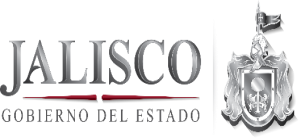     Servidores Públicos que se encuentran con licencia 2019NOMBREFECHASJOSÉ JUAN LÓPEZ RUIZLICENCIA EXPEDIDA DEL 01 DE MARZO AL 31 DE MARZO 2019.GLADYS SÁNCHEZ SÁNCHEZLICENCIA EXPEDIDA DEL 01 DE MARZO AL 31 DE MARZO 2019.SARA VERÓNICA RAMÍREZ MUÑOZLICENCIA EXPEDIDA DEL 01 DE MARZO AL 31 DE MARZO 2019. KARLA GEORGINA MARTIN ACOSTALICENCIA EXPEDIDA DEL 01 DE MARZO AL 31 DE MARZO 2019.TAMARA METZERI MEDA HERNÁNDEZ.LICENCIA EXPEDIDA DEL 01 DE MARZO AL 31 DE MARZO 2019.MA. DE LOS ÁNGELES GARCÍA MARTÍNEZLICENCIA EXPEDIDA DEL 01 DE MARZO AL 31 DE MARZO 2019.PÉREZ FRÍAS VICTORIALICENCIA EXPEDIDA DEL 01 DE MARZO AL 31 DE MARZO 2019.GARCÍA RAMOS CLAUDIALICENCIA EXPEDIDA DEL 01 DE MARZO AL 31 DE MARZO 2019.RENTERÍA ESQUEDA MÓNICA PAULINALICENCIA EXPEDIDA DEL 01 DE MARZO AL 31 DE MARZO 2019.NOEMÍ FABIOLA GUZMÁN ROBLEDOLICENCIA EXPEDIDA DEL 01 DE MARZO AL 31 DE MARZO 2019.PINEDA OCHOA MÓNICA LETICIALICENCIA EXPEDIDA DEL 01 DE MARZO AL 31 DE MARZO 2019.VALLEJO GONZÁLEZ ILIANA JUDITHLICENCIA EXPEDIDA DEL 01 DE MARZO AL 31 DE MARZO 2019.